차트차트 위젯은 데이터 쿼리로 가져온 결과를 실시간으로 도표 형태로 시각화하는 위젯입니다.차트가 표현할 수 있는 것차트는 쿼리해서 가져온 데이터를 가공하여 다음과 같이 활용합니다.독립 변수(필드)에 대한 종속 변수(필드)의 값의 관계하나 이상의 종속 변수가 갖는 변화를 표현시간 경과에 따른 종속 변수의 변화를 표현독립 변수(필드) 값의 종류별로 종속 변수(필드)의 수량, 분포를 표현특정 필드 값의 범위와 중앙값을 표현차트는 종류에 따라 공통 속성과 고유 속성을 갖고 있습니다. 차트로 표현할 목적을 고려해 표현하기 적합한 차트의 종류를 선택하십시오.사용자 상호 작용이벤트차트 위젯에서 사용자가 클릭하거나, 차트 영역을 드래그하면 이것을 이벤트로 간주해 동작하는 위젯이 있습니다. 위젯이 처리할수 있는 이벤트는 각 위젯에 대한 설명에서 확인할 수 있습니다.차트에서 특정한 범례 항목 보기/숨기기위젯은 모든 범례 항목(종속 변수)을 차트에 표현합니다. 특정한 항목을 차트에서 제외하거나, 다시 포함시키려면 범례에 표시된 항목(종속 변수 필드의 이름)을 클릭하십시오. 차트에서 숨겨진 범례 항목은 다음 그림에서와 같이 회색으로 표시됩니다.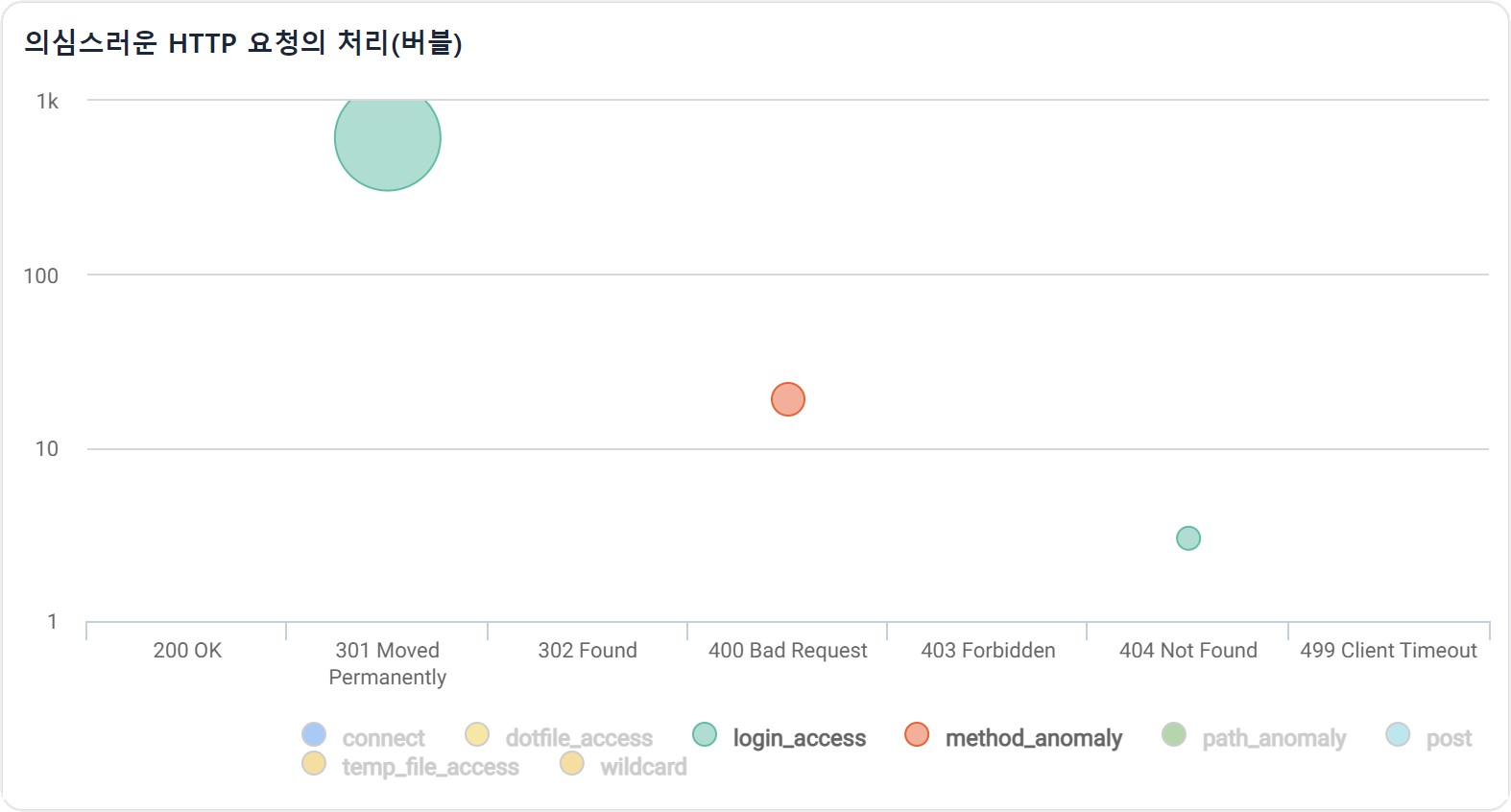 